№ 02-3-/856-И от 17.02.2021Председателю Правления Арбитражной Палаты Казахстана Сулейменову М. К.Уважаемый Майдан Кунтуарович!На сегодняшний день Министерством юстиции готовится проект Концепции правовой политики Республики Казахстан до 2030 года (далее – проект КПП), который предусматривает дальнейшее развитие национального законодательства. Кроме того, Генеральной прокуратурой в рамках анализа деятельности арбитражей были выработаны проблемные вопросы и их пути решения (прилагаются).  В этой связи, просим выразить свою позицию по предложениям Генеральной прокуратуры, а также направить предложения по совершенстованию деятельности арбитража для включения в проект КПП до 25 февраля 2021 года.	Приложение: на __ листах.   С уважением, Вице-министр 								       Н. ПанИсп. А. Қасымқановател. 8-707-721-59-46Согласовано16.02.2021 15:28 Ташенова Шынар Рашитовна16.02.2021 17:56 Муканова Алма Кайратовна16.02.2021 18:40 Кенжегалиев Арман Шоканович17.02.2021 10:40 Аманов Хабиболла СейітқалықұлыПодписано17.02.2021 18:26 Пан Наталья ВиссарионовнаQAZAQSTAN RESPÝBLIKASY ÁDILET MINISTRLIGI  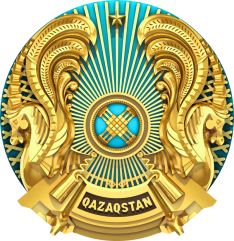 МИНИСТЕРСТВО ЮСТИЦИИРЕСПУБЛИКИ КАЗАХСТАН__________________________________________________________________________________________________________________________________________________________________________________________________________________________________________________________________010000, Nur-Sultan qalasy,«Mınıstrlikter úıi», Máńgilik El dańǵyly, 8tel. 8 (7172) 74-07-97, faks: 8 (7172) 74-09-54e-mail:kanc@adilet.gov.kz010000, город Нур-Султан, «Дом министерств», проспект Мәңгілік Ел, 8тел.8 (7172) 74-07-97, факс: 8 (7172) 74-09-54e-mail: kanc@adilet.gov.kz____________№___________________                              _________________________________